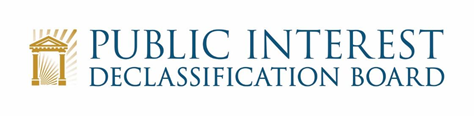 May 17, 20234:30 – 6:00 p.m.TeleconferenceExecutive SessionWelcome and Introductory Remarks					4:30 – 4:35Beth Fidler, PIDB StaffBriefing on State Department’s Machine Learning			4:35 – 5:35Declassification Pilot Eric Stein, Deputy Assistant Secretary/Global Information Services (A/GIS)NPEC/ABA Event							5:35 – 5:45Ben PowellPlanning for June’s On-Site Meeting					5:45 – 6:00	All membersClosing Remarks							6:00